Informacja o uzyskanej pomocy finansowej na zadanie Usuwanie wyrobów zawierających azbest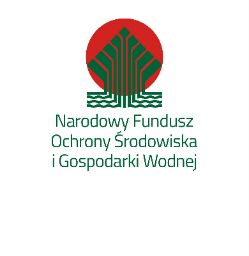 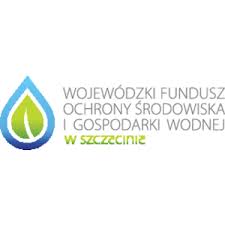 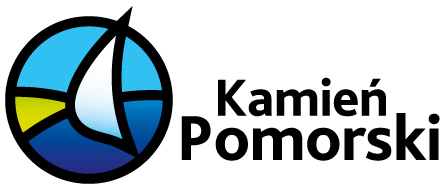 Gmina Kamień Pomorski informuje, że w 2023 roku uzyskała pomoc finansową na zadanie      p. n. „Usuwanie wyrobów zawierających azbest z terenu Gminy Kamień Pomorski - 2023”, która pochodzi w 50% ze środków Narodowego Funduszu Ochrony Środowiska i Gospodarki Wodnej w Warszawie oraz 50% ze środków Wojewódzkiego Funduszu Ochrony Środowiska   i Gospodarki Wodnej w Szczecinie”									BURMISTRZ								          Stanisław Kuryłło